New Vegetable Garden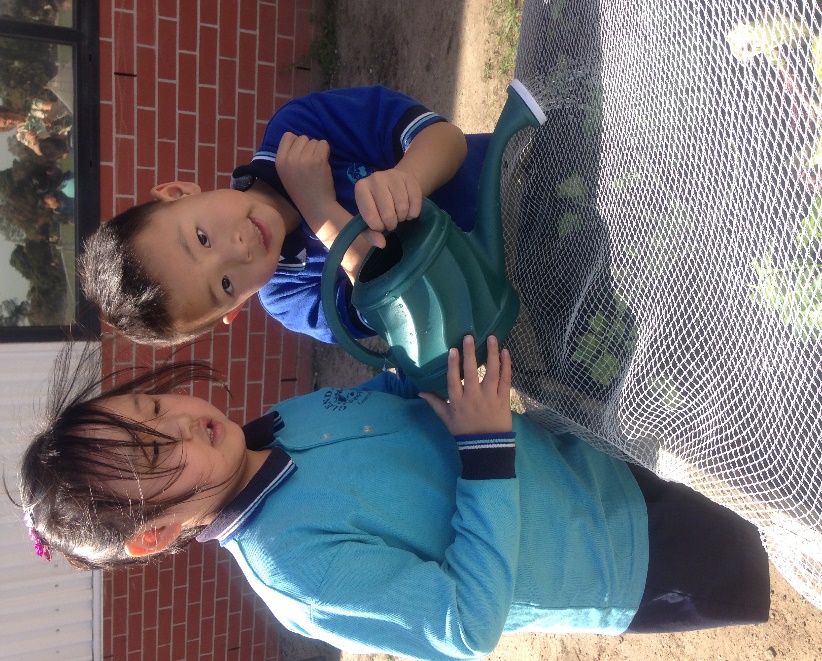 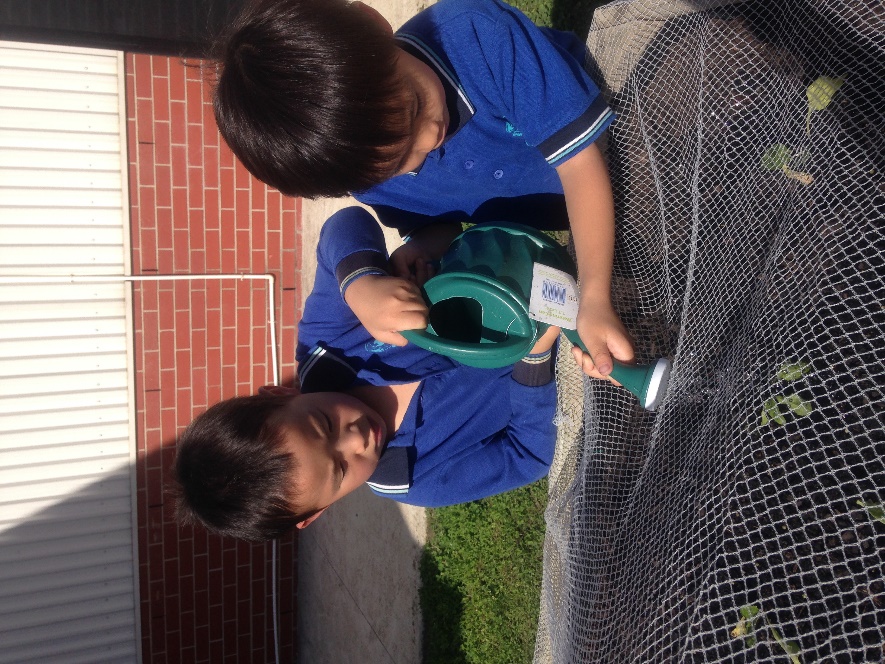 